Nom : ______________________________                Classe : ____________________________Mes fiches de conjugaison                  4eprésent – imparfait – futur simplepassé-composé – futur proche – conditionnel présentNom : ___________________________Je sais conjuguer au présent !J’_______ dix ans. Tu _______ un chat qui s’appelle Figaro.Les enfants   _______________ contents que vendredi est une journée pédagogique.Mme. Meghan et moi _____________ heureuses de passer du temps avec vous.Mme. Ramundo et toi _______________ un ballon orange.M. Morais _______________ drôle.Mme. Nadia ______________  des enfants.Les verbes avoir et être sont les verbes les plus importants ! Je sais conjuguer les verbes du 1er groupe comme aimer !Les verbes du 1er groupe se terminent en ER (sauf aller !)Voici la recette pour conjuguer le verbe aimer :1 : Sors ton épée et enlève la terminaison (er).                 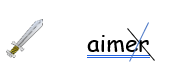 2 : Mets ton radical (aim)3 : Ensuite ajoute e, es, e, ons, ez, entTu peux faire la même chose pour d’autres verbes du 1er groupe !D’autre verbes en ER sont : danser, sauter, parler et chanter.(*Manger – pour manger il faut ajouter un e avant le ons de nous)1. Walt Disney ___________ les bretzels.2. Maia, Saja et Riley ____________ voyager.3. Nous ______________ être dans la nature.4. Tu ______________ le chocolat (moi aussi !).Je sais conjuguer les verbes du 2e groupe comme finir !      Les verbes du 2e groupe se terminent en IR Voici la recette pour conjuguer le verbe aimer :1 : Sors ton épée et enlève la terminaison (ir).                  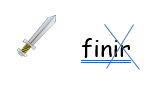 2 : Mets ton radical (fin)3 : Ensuite ajoute is, is, it, issons, issez, issentTu peux faire la même chose pour d’autres verbes du 2e groupe !D’autre verbes en IR sont : choisir et grandirAlessandro ___________ sa poutine avec appétit.Sara et Nara ____________ leurs beaux dessins.Ethan et Damian _____________ leur tournoi de hockey.Vous __________ vos devoirs.Tu   _____________   rapidement de lire un roman.Je ___________ de parler au téléphone bientôt.Les verbes du 3e groupes ne suivent pas toujours la même règle mais il y en a qui sont très utiles comme aller. (Tu auras besoin du verbe aller plus tard quand tu vas apprendre à conjuguer au futur proche !)Sofia ___________ chez ses cousins à Edmonton bientôt.Tu ___________ à l’école du lundi au vendredi.Vous ____________ au parc tous les jours !Eddie et Adam ____________ à Dairy Queen.Je _______________ chez le dentiste demain.Nous ____________ au Biodôme bientôt.Voici d’autre verbes utiles du 3e groupe :Complète les phrases suivantes avec le verbe faire :Omar ______________ attention de ne pas glisser sur la glace.Nous _______________ beaucoup d’efforts en classe.Le papa de Alessia _____________ de délicieux Macarons.La maman de Iris ______________ de beaux dessins.On _______________ de belles créations.Je _______________ un bon gâteau au chocolat.Tu _______________ un château de sable sur la plage.Complète les phrases suivantes avec le verbe pouvoir :Tu _____________ tout accomplir si tu y crois !Nous _____________ aider les autres comme Mère Thérèse et Ghandhi.Vous ____________ me faire un gâteau au chocolat. Complète les phrases suivantes avec le verbe dire :Je ___________ toujours la vérité !Ils ______________ de belles choses ! Je sais conjuguer tous mes verbes importants au présent !Je sais conjuguer d’autres verbes utiles aussi !Je sais conjuguer des verbes du 1er groupe (ER) et du 2e groupe (IR)Daniela ______________ (aimer) jouer avec sa petite sœur.Cedric et Alvin _______________ (aimer) faire du vélo.Camryn et toi __________________ (aimer) aller à la Ronde.Tu _________________ (danser) avec Ms. Sarah et Mme. Laurence.Je __________________ (parler) beaucoup de langues.Nous ________________ (chanter) de belles chansons françaises.Liam _______________ (finir) sa partie de cartes.Le petit frère de Emillia _____________ (grandir) vite !Vous ______________ (choisir) de belles couleurs !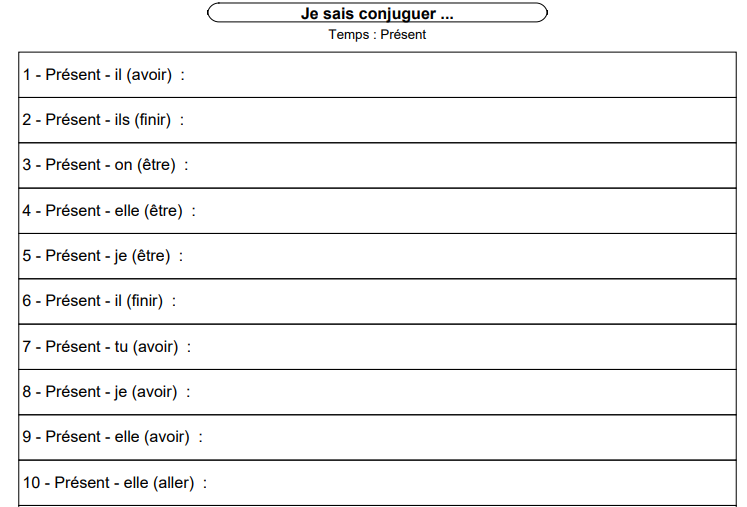 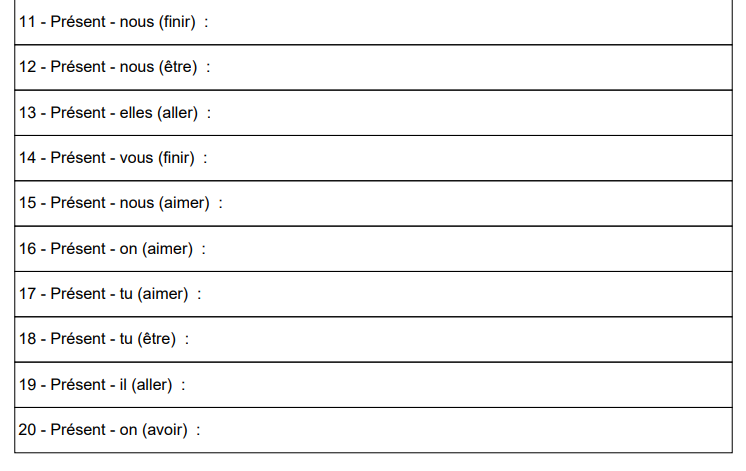 Nom : ___________________________ L’imparfait L'imparfait peut indiquer :  -une action du passé (hier, la semaine dernière, le mois dernier…) dont la durée n'est pas définie. Ex.    Il prenait son bain.        Ex. Elle occupait un poste dans l'administration.  - une habitude :  Ex. Le midi, il mangeait dans le parc.     Ex. Chaque matin Shaughnessy se levait à 7 heures.  - une description :  Le soleil brillait dans le ciel et des arbres entouraient la maison.  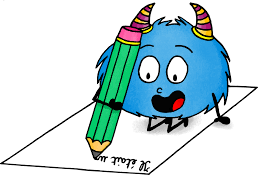 Je sais conjuguer à l’imparfait ! L’année dernière, les pistes de ski ________________(être) déjà ouvertes en novembre. Tu __________ (avoir) un chat qui s’appelait Minou. Les enfants   _______________ (être) contents que vendredi était une journée pédagogique. Mme. Emily et moi _____________ (être) heureuses de passer du temps avec vous. (Ms. Emily et moi = nous) Quand tu ___________________ (être) petit, tu donnais du sucre aux fourmis.  Les Romains __________________ (avoir) beaucoup de courage. Vous _______________ (être) en 3e année l’an dernier. Les verbes avoir et être sont les verbes les plus importants !  Je sais conjuguer les verbes du 1er groupe comme aimer ! Les verbes du 1er groupe se terminent en ER (sauf aller !) Voici la recette pour conjuguer le verbe aimer : 1 : Sors ton épée et enlève la terminaison (er).                 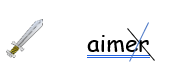 2 : Mets ton radical (aim) 3 : Ensuite ajoute ais, ais, ait, ions, iez, aient. Tu peux faire la même chose pour d’autres verbes du 1er groupe ! D’autres verbes en ER sont : danser, sauter, parler et chanter. Walt Disney _______________ inventer des personnages. Cédric et Alvin _______________ lire des bandes dessinées. Nous __________________ être dans la nature. Tu ________________ faire des gâteaux avec ta grand-mère. Je sais conjuguer les verbes du 2e groupe comme finir !       Les verbes du 2e groupe se terminent en IR  Voici la recette pour conjuguer le verbe aimer : 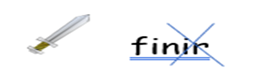 1 : Sors ton épée et enlève la terminaison (ir).                   2 : Mets ton radical (fin) 3 : Ensuite ajoute issais, issais, issait, issions, issiez, issaient Tu peux faire la même chose pour d’autres verbes du 2e groupe ! D’autres verbes en IR sont : choisir et grandir Alessia ______________ son dessert avant de manger son souper. Robert et Sophie_______________ tous les chocolats dans la boîte. Camryn et Zoe ________________ leurs devoirs avant de sortir avec leurs amis. Tu   __________________   rapidement de lire un roman. Pour conjuguer l’imparfait du verbe aller enlève le er et ajoute : ais, ais, ait, ions, iez et aient. aller J’allais Tu allais Il, Elle, On allait Nous allions Vous alliez Ils, Elles allaient 1. Sofia et Liam ____________ souvent chez leurs cousins à Ottawa. Tu ______________à l’école à pied en chantant la chanson Un kilomètre à pied. Vous _______________ au parc tous les jours ! Nous ________________ dans le jardin de l’école avec Mme. Laurence et Mme. Francey. J’_______________ au restaurant chinois chaque année pour ma fête. Voici d’autres verbes utiles du 3e groupe. Les règles de conjugaison ne sont pas les mêmes que celles des deux premiers groupes : Complète les phrases suivantes avec le verbe faire : James et Jacob ______________ attention de ne pas glisser sur la glace. Nous _______________ beaucoup d’efforts en classe. Le papa de Alessia _____________ de délicieux Macarons. La maman de Iris ______________ de beaux dessins. On _______________ de belles créations. Tu _______________ un château de sable sur la plage. Complète les phrases suivantes avec le verbe pouvoir : Tu _____________ danser toute la journée. Nous _____________ aider les autres comme Mère Thérèse et Ghandhi. Vous ____________ jouer à la plage toute la journée.  Complète la phrase suivante avec le verbe dire :  Ma grand-mère ______________ toujours « Ne dis jamais fontaine je ne boirais pas de ton eau ». Je sais conjuguer tous mes verbes importants à l’imparfait !Je sais conjuguer d’autres verbes utiles aussi ! Je sais conjuguer des verbes du 1er groupe (ER) et du 2e groupe (IR) Mia ______________ (aimer) jouer avec sa petite cousine. Saja et sa petite soeur _______________ (aimer) faire du vélo. Riley et sa meilleure amie __________________ (aimer) aller à la Ronde. Tu _________________ (danser) avec Ms. Sarah et Mme. Laurence. Je __________________ (parler) beaucoup de langues. Nous ________________ (chanter) de belles chansons françaises. Ethan_______________ (finir) sa partie de hockey. 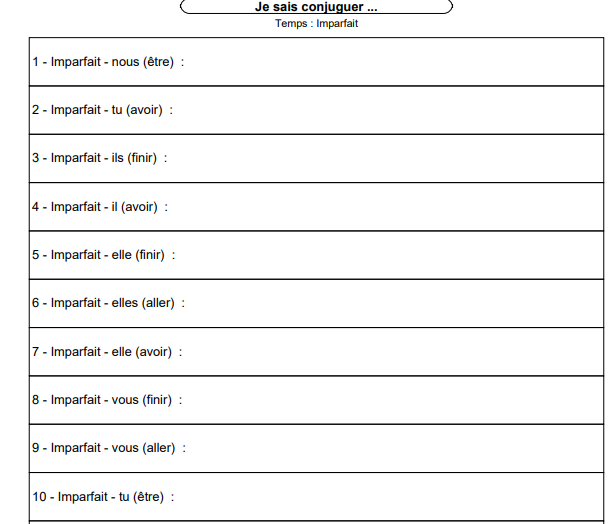 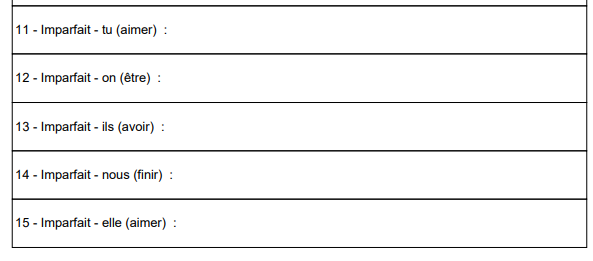 Nom : ___________________________Le futur simple1. EmploiLe futur simple est une projection dans le futur. Le futur simple exprime un fait ou une action qui se déroulera plus tard, elle n'a pas encore eu lieu au moment où nous nous exprimons. Il s'utilise pour parler d'une prédiction, d'une prévision (météo) ou d'un projet rêvé.Exemples :- Vous aurez beaucoup d'enfants.- Quand je serai grand, j'achèterai une villa en Floride.- Demain, il fera beau partout au Québec.On utilise le futur simple après quand, lorsque et aussitôt que (ou dès que).Exemples :- Quand tu auras 18 ans, tu passeras ton permis de conduire.- Nous partirons dès que tu rentreras.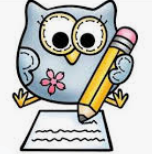  2. Formation :Quand ça vient à l’avenir tu as de l’espoir ! Alors, tu ne sors pas ton épée !Tu vas garder tout le verbe sans rien enlever et puis tu vas ajouter les bonnes terminaisons du futur simple:-ai, as, a, ons, ez, ont pour les verbes du 1er et du 2e groupes ! Bien entendu, les verbes du 3e groupe sont fous donc il faut les mémoriser !Je sais conjuguer au futur simple !Fin décembre, nous ___________________ en vacances.Julian _______________ mal au ventre après avoir mangé trois crèmes glacées. Les enfants   _______________ contents de savoir que M. Doyon, le consultant d’art dramatique sera à l’école. Ms. Sarah et moi _____________ heureuses de passer du temps avec vous. (Ms. Sarah et moi = nous)Cette fin de semaine, nous ______________ enfin du temps pour se relaxer ! Le prochain premier ministre __________________ Maia.                 Les verbes avoir et être sont les verbes les plus importants ! Je sais conjuguer les verbes du 1er groupe comme aimer !Les verbes du 1er groupe se terminent en ER (sauf aller !)Voici la recette pour conjuguer le verbe aimer au futur simple :1 : Tu as de l’espoir ! Ne sors pas ton épée.                 2 : Mets tout le verbe sans le changer. Garde-le à l’infinitif. 3 : Ensuite ajoute ai, as, a, ons, ez, ontTu peux faire la même chose pour d’autres verbes du 1er groupe !D’autres verbes en ER sont : danser, sauter, parler et chanter.Alessia _______________ travailler comme princesse à Disney World.Mme. Sarah et Mme. Frank _______________ lire vos histoires.Nous __________________ faire un piquenique cette fin de semaine.Tu ________________ faire des gâteaux avec ta grand-mère.Je sais conjuguer les verbes du 2e groupe comme finir !Les verbes du 2e groupe se terminent en IRVoici la recette pour conjuguer le verbe aimer au futur simple :1 : Tu as de l’espoir ! Ne sors pas ton épée.                 2 : Mets tout le verbe sans le changer. Garde-le à l’infinitif. 3 : Ensuite ajoute ai, as, a, ons, ez, ontTu peux faire la même chose pour d’autres verbes du 2e groupe !D’autres verbes en IR sont : choisir et grandirAlessandro ______________ son dessert après avoir mangé son souper.Robert et Sophie_______________ tous les chocolats dans la boîte de Mme. Small.Camryn et Zoe ________________ leurs devoirs avant de sortir avec leurs amis.Tu   __________________   ton jeu vidéo après avoir chanté en français avec toute la famille.Sofia et Liam ____________ chez leurs cousins à Ottawa en décembre.Demain, tu ______________à l’école à pied en chantant la chanson Un kilomètre à pied.Vous _______________ au parc tous les jours en été !Nous ________________ dans le jardin de l’école avec Mme. Peled, la maman de Noah.Jason_______________ patiner avec sa petite sœur. Voici d’autres verbes utiles du 3e groupe. Les règles de conjugaison ne sont pas les mêmes que celles des deux premiers groupes :Complète les phrases suivantes avec le verbe faire :James et Jacob ______________ attention de ne pas glisser sur la glace.Nous _______________ beaucoup d’efforts en classe.Sofia Marie _____________une délicieuse tarte aux pommes.La maman de Nara ______________ de belles peintures.On _______________ de belles créations.Tu _______________ un château de sable sur la plage.Complète les phrases suivantes avec le verbe pouvoir :Tu _____________ danser toute la journée.Nous _____________ aider les autres comme Mère Thérèse et Ghandhi.Vous ____________ jouer à la plage toute la journée. Complète les phrases suivantes avec le verbe dire : Ma grand-mère ______________  « Ne dis jamais fontaine je ne boirais pas de ton eau ».Je sais conjuguer tous mes verbes importants au futur simple !Je sais conjuguer d’autres verbes utiles aussi !Je sais conjuguer des verbes du 1er groupe (ER) et du 2e groupe (IR)Amélie ______________ (aimer) jouer avec sa petite cousine.Saja et son petit frère _______________ (aimer) faire du vélo.Riley et sa meilleure amie __________________ (aimer) aller à la Ronde.Tu _________________ (danser) avec Ms. Sarah et Mme. Laurence.Je __________________ (parler) beaucoup de langues.Nous ________________ (chanter) de belles chansons françaises.Ethan_______________ (finir) sa partie de hockey.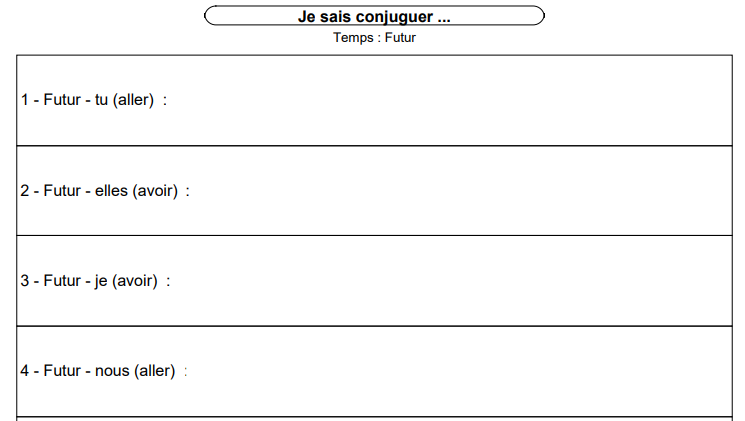 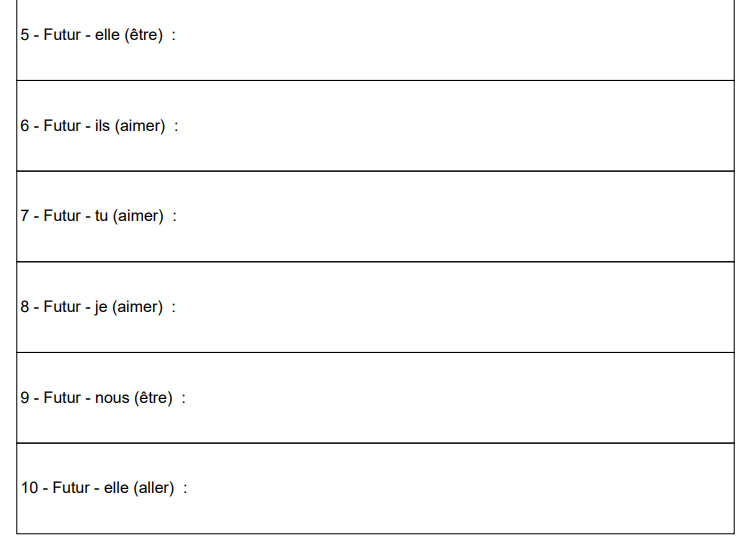 Nom :______________________     # Alpha_________   Date :________________Présent – Imparfait – Futur SimpleRévision des 3 tempsTu ____________   (être, présent) malade tu ne peux pas aller à l’école.J’  _____________ (être, imparfait) tellement content de revoir ma famille. Le confinement était long !Riley _____________ (être, futur simple) sera tellement contente de voir sa sœur bientôt ! Vive la famille !Vous __________________ (avoir, présent) beaucoup de patience.J’ _______________ (avoir, imparfait) la chance de passer du temps avec mes grands-parents quand j’étais plus jeune. Ils me manquent beaucoup mais je pense à eux.Ils ________________ (avoir, futur simple) la chance de faire partie du Student Life avec Mme. Halaris au secondaire car ils restent à Royal Vale.Mme. Emily et Mme. Malhamé_____________ (aimer, présent) chanter dans toutes les langues du monde.Tu _______________ (aimer, imparfait) nourrir les fourmis quand tu étais jeune. Ta mère n’était pas contente !Mme. Laurence et Mme. Francey _________________ (aimer, futur simple) planter des choux dans leurs jardins quand elles prendront leurs retraites. Amelie__________________(finir, présent) de tricoter un beau chandail avec sa cousine avant d’aller dehors. Vous________________________ (finir, imparfait) toujours votre repas avant de manger votre dessert. M. Morais __________________ (finir, futur simple) de nourrir ses insectes avant de les laisser dormir. Tu _____________ (aller, présent) au Carrefour Laval aujourd’hui. Elle_____________ (aller, imparfait) en Floride en été. Quelle chance de se dorloter au soleil !  Zoe et Camryn ______________ (aller, futur simple) en Inde un jour pour faire du yoga et pour rencontrer un Guru.Nom: _____________________                                          	Conjugaison #4 – Le passé composéL’emploi :On utilise le passé-composé pour raconter un événement au passé.Hier….                 Le mois dernier…            Il y a dix ans…        Autre fois….Passé-composé : action/évènement : achevé ou ponctuelImparfait : description/situation : durée indéterminée, répétition ou habitudeLa formation : 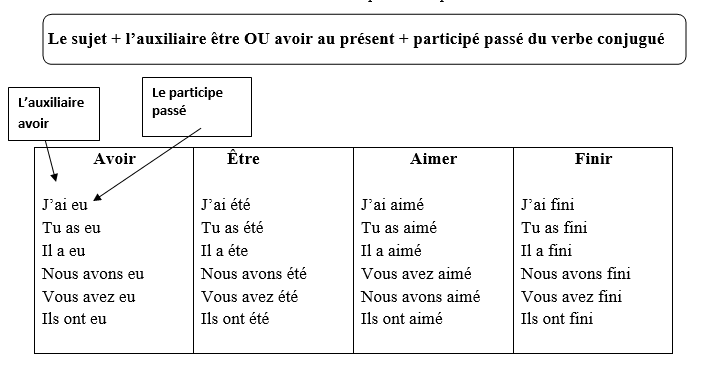 Avec l’auxiliaire avoir, le participe passé reste invariable. Il ne change pas.(Sauf s'il y a un complément d'objet direct (COD) devant le participe passé, dans ce cas, on accorde le participe passé avec le COD).La formation du participe passéavoir -  eu                        être – été                   aimer – aimé                finir – finifaire – fait                        pouvoir  - pu             dire -- ditL’auxiliaire êtreAvec l'auxiliaire être, on accorde toujours le participe passé avec son sujet. Les verbes comment aller, tomber, retourner, sortir, descendre et revenir se conjugue avec l’auxiliaire être. Le participe passé est variable, il change selon le sujet.Si ton sujet est féminin singulier tu dois ajouter un e au participe passé.Si ton sujet est masculin pluriel tu dois ajouter un s au participe passé.Si ton sujet est féminin pluriel tu dois ajouter un es au participe passé.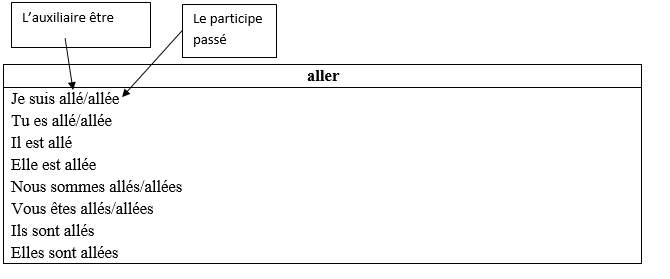 Conjugue les verbes suivants au passé composé :Écris les verbes entre parenthèses au passé composé :Pour son anniversaire, Robert ________________ (avoir) un super cadeau !Les spectateurs _________________ (être) ravis d’écouter ce pianiste.Elle_______________(aimer) chanter dans une chorale.Est-ce que tu ____________ (finir) ton bol de soupe ?M. Spetsieris ______________________ (aller) faire du vélo.Sofia et Sophia _________________________(aller) faire du vélo. Mme. Emily ________________________ (aller) faire du vélo.Nom : ___________________________	Le futur procheL’EmploiLe futur proche est utilisé pour parler d’une action ou situation envisagée dans un futur peu éloigné du moment présent. Il indique que l’action va se dérouler prochainement et souligne l’intention de faire quelque chose.Exemples : Je vais parler au professeur.
Tu vas faire ton exercice.
Il/elle va écouter de la musique.
Nous allons étudier le futur proche.
Vous allez sortir ce week-end.
Ils/elles vont aller à un concert de jazz.La Formation :On forme le futur proche avec le verbe aller au présent suivi de l’infinitif.Le futur proche = sujet + aller au présent + verbe à l’infinitifVerbe se lever au futur proche = verbe pronominalJe vais me lever - Tu vas te lever -Il / Elle va se lever Nous allons nous lever -Vous allez vous lever - Ils/Elles vont se lever  Nom : _____________________Je sais conjuguer au futur procheComplète les phrases en choisissant la forme correcte du verbe aller.1. Nous ____________________ marcher.2. Ils ____________________partir.3. Tu ____________________ danser.4. Vous ____________________ jouer.5. Je ____________________ gagner.6. On ___________________ chanter. Conjugue les verbes au futur proche.1. Nous____________________ (avoir) de belles aventures cette année !2. Je ____________________ (écrire) un courriel tout de suite.3. Ils ____________________ (arriver) dans deux minutes.Nom : ___________________________Les verbes au conditionnel présentL’Emploi
Le conditionnel est un mode utilisé pour exprimer un souhait, une hypothèse ou, comme son nom l'indique, un fait ou une action soumise à une condition.
Exemples : 
- Je serais heureux, si tu venais plus souvent.-Si j’avais de l’argent, je partirais en voyage.La Formation :Pour les verbes du 1er de 2e groupes, le conditionnel présent est formé sur la base du futur simple mais avec les terminaisons de l’imparfait. Au futur simple on a de l’espoir donc on garde le verbe à l’infinitif sans sortir l’épée. Ensuite, il faut ajouter les terminaisons ais, ais, ait, ions iez, aient.Le conditionnel présent =Sujet + tout le verbe à l’infinitif comme au futur simple + terminaisons de l’imparfait(Seulement pour les deux premiers groupes)Je sais conjuguer au conditionnel présent !(avoir) _____________-tu l’amabilité de me prêter ton stylo si tu n’en a plus besoin?Nous _______________ (avoir) de bonnes nouvelles bientôt si on est patients.Si Mme. Frank était ici, elle ______________ (être) heureuse !Les enfants   _______________ (être) contents d’avoir un peu de temps pour dessiner.Vous _____________ (être) heureux de passer du temps avec vos amis.Je _________________ (être) ravie de rencontrer vos parents.Si jamais M. Spetsieris gagne à la loterie, il _____________ (avoir) besoin d’idées pour comment dépenser son argent.Je sais conjuguer les verbes du 1er groupe comme aimer !Les verbes du 1er groupe se terminent en ER (sauf aller !)Voici la recette pour conjuguer le verbe aimer au conditionnel présent :1 : Tu as de l’espoir. Ne sors pas ton épée. 2 : Garde le verbe à l’infinitif (aimer)3 : Ensuite ajoute ais, ais, ait, ions, iez, aient.Tu peux faire la même chose pour d’autres verbes du 1er groupe !D’autres verbes en ER sont : danser, sauter, parler et chanter.J’__________________(aimer) que tu m’apportes un croissant.Tu _________________(aimer) avoir de ses nouvelles.Nous __________________ (aimer) faire un voyage cette année.Elle ________________ (aimer) faire des gâteaux avec sa grand-mère.________________ - vous venir jouer chez nous ?Je sais conjuguer les verbes du 2e groupe comme finir !      Les verbes du 2e groupe se terminent en IR Voici la recette pour conjuguer le verbe finir :1 : Tu as de l’espoir. Ne sors pas ton épée. 2 : Garde le verbe à l’infinitif (finir)3 : Ensuite ajoute ais, ais, ait, ions, iez, aient.Tu peux faire la même chose pour d’autres verbes du 2e groupe !D’autres verbes en IR sont : choisir et grandirS’il ne pleuvait pas autant, Adam et Colby .......................................... (finir) leur match de tennis.Alessia ______________ (finir) son dessert s’il n’était pas trop froid.Robert et Sophie_______________(finir) tous les chocolats dans la boîte si Mme. Small ne gardait pas un œil sur eux.Camryn et Zoe ________________ (finir) leurs devoirs si elles pouvaient aller chez Madison après.Pour conjuguer le conditionnel du verbe aller il faut mettre ir + ais, ais, ait, ions, iez et aient.Sofia et Liam ____________ souvent chez leurs cousins à Ottawa si c’était plus près.Tu ______________à l’école à pied en chantant la chanson Un kilomètre à pied si tu te réveillais plus tôt.Vous _______________ à la plage tous les jours si vous habitiez en Florida.Nous ________________ dans le jardin de l’école avec Mme. Peled si elle avait encore du temps à nous consacrer.J’_______________ au restaurant chinois chaque année pour ma fête s’il restait ouvert.Voici d’autres verbes utiles du 3e groupe. Les règles de conjugaison ne sont pas les mêmes que celles des deux premiers groupes :Complète les phrases suivantes avec le verbe faire :James ______________ attention de ne pas glisser sur la glace s’il n’était pas pressé.Nous _______________ beaucoup d’efforts en classe si nous pensions que ça donnerait des résultats.Le papa d’Alessia_____________ de délicieux Macarons si jamais il y avait un bel évènement.La maman de Nara ______________ de beaux dessins si elle avait le temps.Complète les phrases suivantes avec le verbe pouvoir :Tu _____________ danser toute la journée si tes parents te laissaient.Nous _____________ aider les autres comme Mère Thérèse et Ghandhi si on voulait.Vous ____________ jouer à la plage toute la journée si vous étiez à Cuba.Complète les phrases suivantes avec le verbe dire : Ma grand-mère ______________   « Ne dis jamais fontaine je ne boirais pas de ton eau » si elle nous rendait visite.Je sais conjuguer tous mes verbes importants au conditionnel présent !Je sais conjuguer d’autres verbes utiles aussi !Je sais conjuguer des verbes du 1er groupe (ER) et du 2e groupe (IR)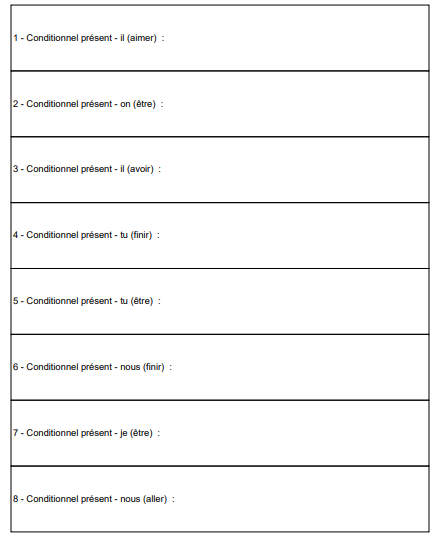 avoirJ’aiTu asIl, Elle, On aNous avonsVous avezIls, Elles ontêtreJe suisTu esIl, Elle, On estNous sommesVous êtesIls, Elles sontaimerJ’aimeTu aimesIl, Elle, On aimeNous aimonsVous aimezIls, Elles aimentUn verbe se compose d’un radical et d’une terminaison :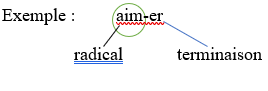 FinirJe finisTu finisIl, Elle, On finitNous finissonsVous finissezIls, Elles finissentUn verbe se compose d’un radical et d’une terminaison :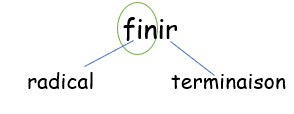 allerJe vaisTu vasIl, Elle, On vaNous allonsVous allezIls, Elles vontfaireJe faisTu faisIl, Elle, On faitNous faisons*Vous faitesIls, Elles fontpouvoirJe peuxTu peuxIl peutNous pouvonsVous pouvezIls peuventdireJe disTu disIl, Elle, On ditNous disons*Vous ditesIls, Elles disentJe/J’TuIl, Elle, OnNousVousIls, EllesavoirêtreJe/J’TuIl, Elle, OnNousVousIls, EllesaimerfinirallerJeTuIl, Elle, OnNousVousIls, EllesfairepouvoirdireaimerJ’aimeTu aimesIl, Elle, On aimeNous aimonsVous aimezIls, Elles aimentdanserchanterfinirJe finisTu finisIl, Elle, On finitNous finissonsVous finissezIls, Elles finissent         grandir             choisiravoir J’avais Tu avais Il, Elle, On avait Nous avions Vous aviez Ils, Elles avaient être J’étais Tu étais Il, Elle, On était Nous étions Vous étiez Ils, Elles étaient aimer J’aimais Tu aimais Il, Elle, On aimait Nous aimions Vous aimiez Ils, Elles aimaient Un verbe se compose d’un radical et d’une terminaison : 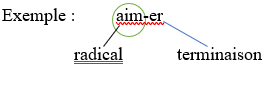 finir Je finissais Tu finissais Il, Elle, On finissait Nous finissions Vous finissiez Ils, Elles finissaient Un verbe se compose d’un radical et d’une terminaison : 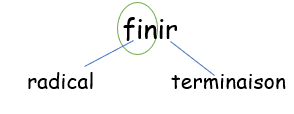 faire Je faisais Tu faisais Il, Elle, On faisait Nous faisions Vous faisiez Ils, Elles faisaient pouvoir Je pouvais Tu pouvais Il pouvait Nous pouvions Vous pouviez Ils pouvaient dire Je disais Tu disais Il, Elle, On disait Nous disions Vous disiez Ils, Elles disaient J’ Tu Il, Elle, On Nous Vous Ils, Elles avoir être J’/Je Tu Il, Elle, On Nous Vous Ils, Elles aimer finir aller Je Tu Il, Elle, On Nous Vous Ils, Elles faire pouvoir dire aimer J’aimais Tu aimais Il, Elle, On aimait Nous aimions Vous aimiez Ils, Elles aimaient danser chanter finir Je finissais Tu finissais Il, Elle, On finissait Nous finissions Vous finissiez Ils, Elles finissaient          grandir              choisir avoirJ’auraiTu aurasIl, Elle, On auraNous auronsVous aurezIls, Elles aurontêtreJe seraiTu serasIl, Elle, On seraNous seronsVous serezIls, Elles serontaimerJ’aimeraiTu aimerasIl, Elle, On aimeraNous aimeronsVous aimerezIls, Elles aimerontUn verbe se compose d’un radical et d’une terminaison :Pour conjuguer le futur simple, tu dois garder tout le verbe et ajouter les terminaisons : aimer + terminaison du futur simple.finirJe finiraiTu finirasIl, Elle, On finiraNous finironsVous finirezIls, Elles finirontUn verbe se compose d’un radical et d’une terminaison :Pour conjuguer le futur simple, tu dois garder tout le verbe et ajouter tes terminaisons : finir + terminaison du futur simple.allerJ’iraiTu irasIl, Elle, On iraNous ironsVous irezIls, Elles irontfaireJe feraiTu ferasIl, Elle, On feraNous feronsVous ferezIls, Elles ferontpouvoirJe pourraiTu pourrasIl pourraNous pourronsVous pourrezIls pourrontdireJe diraiTu dirasIl, Elle, On diraNous dironsVous direzIls, Elles dirontJ’TuIl, Elle, OnNousVousIls, EllesavoirêtreJ’/JeTuIl, Elle, OnNousVousIls, EllesaimerfinirallerJeTuIl, Elle, OnNousVousIls, EllesfairepouvoirdireaimerJ’aimeraiTu aimerasIl, Elle, On aimeraNous aimeronsVous aimerezIls, Elles aimerontdanserchanterfinirJe finiraiTu finirasIl, Elle, On finiraNous finironsVous finirezIls, Elles finiront               grandir             choisiravoir -- euavoir -- euêtre -- étéêtre -- été1er groupe (é)aimer --- aiméchanter --- chantéparler---parlé1er groupe (é)aimer --- aiméchanter --- chantéparler---parlé2e groupe (i)finir --- finichoisir --- choisigrandir --- grandi2e groupe (i)finir --- finichoisir --- choisigrandir --- grandi3e groupe3e groupe3e groupe3e groupecueillir -- ivouloir -- vouluprendre-- prispeindre- peintFaireJ’ai faitTu as faitIl a faitNous avons faitVous avez faitIls ont fait PouvoirJ’ai puTu as puIl a puNous avons puVous avez puIls ont puDireJ’ai ditTu as ditIl a ditNous avons ditVous avez ditIls ont ditsortirJe suis sorti/sortieTu es sorti/sortieIl est sortiElle est sortieNous sommes sortis/sortiesVous êtes sortis/sortiesIls sont sortisElles sont sortiesavoirêtreallerJe ou J’TuIl/Elle/OnNousVousIls/EllesavoirêtrealleraimerfinirJe ou J’TuIl/Elle/OnNousVousIls/EllesaimerfinirPersonneFormes de allerVerbe à l’infinitif1re personne du singulierje vais                   aimer+         finir            aller2e personne du singuliertu vas                   aimer+         finir            aller3e personne du singulieril/elle/on va                   aimer+         finir            aller1re personne du plurielnous allons                   aimer+         finir            aller2e personne du plurielvous allez                   aimer+         finir            aller3e personne du pluriel  ils/elles vont                   aimer+         finir            alleravoirJe vais avoirTu vas avoirIl, Elle, On va avoirNous allons avoirVous allez avoirIls, Elles vont avoirêtreJe vais êtreTu vas êtreIl, Elle, On va êtreNous allons êtreVous allez êtreIls, Elles vont êtreallerJe vais allerTu vas allerIl, Elle, On va allerNous allons allerVous allez allerIls, Elles vont alleraimerJe vais aimerTu vas aimerIl, Elle, On va aimerNous allons aimerVous allez aimerIls, Elles vont aimerfinirJe vais finirTu vas finirIl, Elle, On va finirNous allons finirVous allez finirIls, Elles vont finirJe vaisTu vasIl, Elle, On va  + faireNous allons        pouvoirVous allez          direIls, Elles vontavoirJ’auraisTu auraisIl, Elle, On auraitNous aurionsVous auriezIls, Elles auraientêtreJe seraisTu seraisIl, Elle, seraitNous serionsVous seriezIls, Elles seraientaimerJ’aimeraisTu aimeraisIl, Elle, On aimeraitNous aimerionsVous aimeriezIls, Elles aimeraientaimer +ais, ais, ait, ions, iez, aientfinirJe finiraisTu finiraisIl, Elle, On finiraitNous finirionsVous finiriezIls, Elles finiraient         finir +ais, ais, ait, ions, iez, aientallerJ’iraisTu iraisIl, Elle, On iraitNous irionsVous iriezIls, Elles iraientfaireJe feraisTu feraisIl, Elle, On feraitNous ferionsVous feriezIls, Elles feraientpouvoirJe pourraisTu pourraisIl pourraitNous pourrionsVous pourriezIls pourraientdireJe diraisTu diraisIl, Elle, On diraitNous dirionsVous diriezIls, Elles diraientJ’TuIl, Elle, OnNousVousIls, EllesavoirêtreJ’/JeTuIl, Elle, OnNousVousIls, EllesaimerfinirallerJeTuIl, Elle, OnNousVousIls, EllesfairepouvoirdireaimerJ’aimeraisTu aimeraisIl, Elle, On aimeraitNous aimerionsVous aimeriezIls, Elles aimeraientdanserchanterfinirJe finiraisTu finiraisIl, Elle, On finiraitNous finirionsVous finiriezIls, Elles finiraient         grandir             choisir